Additional Work to be Completed for Each Class –18th May-22nd May  2020Some Activities are to be completed over a two week period (see dates).English, Maths and Irish Activities (18th May-22nd May  2020)English, Maths and Irish Activities (18th May-22nd May  2020)English, Maths and Irish Activities (18th May-22nd May  2020)1st Class2nd Class3rd ClassEnglishEnglish Reading –‘Two Little Frogs’-Read Stories ‘The Fox and the Chicken’ and 'The Man who Tried to Please Everyone', one story every two nights (Mon-Tues, Wed-Thurs)( Reading - Please write in Page Numbers at front of book and Sign!)Complete written activities for ‘Night and Day' and 'Sun, Moon and Stars').  Don’t Worry about Colouring!Poem for May (Summer by Judy Bloomfield)- continue to practice poem each night.MathsComplete Week 32  in Mental Maths BookMathemagic -  Length (1st Class)p47 - Complete the length activities for Bran's kennel.Choose one page -p48 or p 49 and complete the practical activities.  Change the object names in the book to suit your situation e.g. length of class window=length of kitchen window.IrishAbair Liom C – Aonad 6 – An Toirtís agus an Giorra p34- Click on the Link and listen to the story from start to finish.  Pause the story after each sentence and repeat each sentence after you hear it.p35 (A)- Fill in the blanks, (B) - Bring 'An Toirtís' to 'An Eilifint'.Watch some Cúla-TG4EnglishEnglish Reading – King of the Birds p52 Treasury B Read Story and Complete activities (a, b and c) in your English copy.Poem for May (Summer by Judy Bloomfield)- continue to practice poem each night.MathsComplete Week 32 in Mental Maths Book Mathemagic -  Area (2nd Class) -Area is the surface that something covers!p135- Orally discuss the answers to the questions on this page.p136-complete in your copyWeight (2nd Class)-On a scales the heavier object is the one that goes down furthest. The lighter object will be higher. If two objects are the same height, we say that they are the same weight or that they are balanced.p81-complete question 1 only in your copy.p84 -write the answers only-you don't need to write full sentences. IrishAbair Liom D – Aonad 13 – Fionn agus an Dragún p68- Click on the Link and listen to the story from start to finish.  Follow the words in your book.Pause the story after each sentence and repeat each sentence after you hear it.p69- (A)Answer the questions and (B) Unscramble the sentences. Start with the word with the capital letter.Practice Reading Sheet for MayWatch some Cúla-TG4EnglishEnglish Reading - Nell the Cat p64 Treasury C –Read Story and Complete activities (a, b and c) in your English copy.Poem for May (Summer by Judy Bloomfield)- continue to practice poem each night.MathsComplete Week 32 in Mental Maths Book Mathemagic -  Length p70 (Complete all questions in your copy - but be sure to read each question a few times to decide if they are addition or take away.  Write all sums out fully in your copy and complete using last weeks method).e.g.Number 1=3m 68cm (easy!)Number 2= m            cm              1  2m         23+3m          39  5m          62cm-ADD CM(centimetres) FIRST AND PUT NUMBER IN RED IN A CIRCLE-THEN ADD THE M(metres)Area (3rd Class)The size of the surface of an object is called its area.  Area is always measured in squares.  p89 - complete whole page in your copy.  You do not need to draw the diagram.IrishAbair Liom D – Súil Siar Dp172- (A) Fill in the spaces by putting the verb in the brackets into the past. (e.g. Chlois=Chuala - 1-Chuala Síofra fear ag canadh sa pháirc. 9-Ní dhearna Síofra a cuid obair bhaile inné.  p173-(B-Complete the story by filling in the spaces and (C-In your copy write three sentences about the picture, using the help words).Practice Reading Sheet for MayWatch some Cúla-TG418th May-29th May 2020 (Complete Over 2 Weeks) S.P.H.E. – (Safety and Protection - Personal Safety)Discuss the importance of the sun in our lives.  What things do we need the sun for? Example, for heat, for vitamin b, for growth of plants and for general wellbeing.Discuss how the sun can be dangerous in our lives? Example, sunburn, dehydration and skin cancer. Realise that there are both advantages and disadvantages to the sun.  Think of simple steps we can take to reduce these risks.  Example,  wearing sun cream, wearing a sunhat, wearing sunglasses, staying indoors/in  shade between certain times (11-3), wearing a t-shirt).  In your hardback write the title 'Sun Safety Tips' and write down 5 sun safety tips and illustrate them.  Divide your page as shown below.Design a poster with a slogan to show one of your safety tips.18th May-29th May 2020 (Complete Over 2 Weeks) S.P.H.E. – (Safety and Protection - Personal Safety)Discuss the importance of the sun in our lives.  What things do we need the sun for? Example, for heat, for vitamin b, for growth of plants and for general wellbeing.Discuss how the sun can be dangerous in our lives? Example, sunburn, dehydration and skin cancer. Realise that there are both advantages and disadvantages to the sun.  Think of simple steps we can take to reduce these risks.  Example,  wearing sun cream, wearing a sunhat, wearing sunglasses, staying indoors/in  shade between certain times (11-3), wearing a t-shirt).  In your hardback write the title 'Sun Safety Tips' and write down 5 sun safety tips and illustrate them.  Divide your page as shown below.Design a poster with a slogan to show one of your safety tips.18th May-29th May 2020 (Complete Over 2 Weeks) S.P.H.E. – (Safety and Protection - Personal Safety)Discuss the importance of the sun in our lives.  What things do we need the sun for? Example, for heat, for vitamin b, for growth of plants and for general wellbeing.Discuss how the sun can be dangerous in our lives? Example, sunburn, dehydration and skin cancer. Realise that there are both advantages and disadvantages to the sun.  Think of simple steps we can take to reduce these risks.  Example,  wearing sun cream, wearing a sunhat, wearing sunglasses, staying indoors/in  shade between certain times (11-3), wearing a t-shirt).  In your hardback write the title 'Sun Safety Tips' and write down 5 sun safety tips and illustrate them.  Divide your page as shown below.Design a poster with a slogan to show one of your safety tips.18th May-29th May 2020 (Complete Over 2 Weeks) S.E.S.E. – (History - Oisín agus Tír na nÓg (Myths and Legends)-Do this in Your Hardback Copy!Before you read the story, discuss anything you already know about this story.  What would you like to learn from the story?Follow the Link and read the story of 'Oisín agus Tír na nÓg'.https://www.youtube.com/watch?v=oAlOa5TlkO0Discuss what you have read.  Did you learn anything new?Activity:Cut and Stick or Draw a postcard template into your hardback. Write the postcard as if you are Oisín. You are in Tír na nÓg and you are writing home to your father Fionn in Ireland.  Remember to write an address in 'Tír na nÓg'.Write 5 facts you have learned about Oisín.  Title - 'Oisín agus Tír na nÓg'.Draw a picture of your favourite part of the story.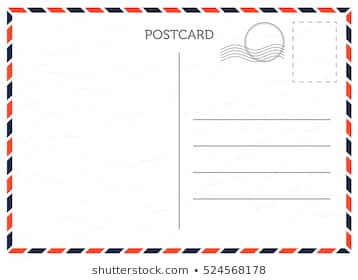 18th May-29th May 2020 (Complete Over 2 Weeks) S.E.S.E. – (History - Oisín agus Tír na nÓg (Myths and Legends)-Do this in Your Hardback Copy!Before you read the story, discuss anything you already know about this story.  What would you like to learn from the story?Follow the Link and read the story of 'Oisín agus Tír na nÓg'.https://www.youtube.com/watch?v=oAlOa5TlkO0Discuss what you have read.  Did you learn anything new?Activity:Cut and Stick or Draw a postcard template into your hardback. Write the postcard as if you are Oisín. You are in Tír na nÓg and you are writing home to your father Fionn in Ireland.  Remember to write an address in 'Tír na nÓg'.Write 5 facts you have learned about Oisín.  Title - 'Oisín agus Tír na nÓg'.Draw a picture of your favourite part of the story.18th May-29th May 2020 (Complete Over 2 Weeks) S.E.S.E. – (History - Oisín agus Tír na nÓg (Myths and Legends)-Do this in Your Hardback Copy!Before you read the story, discuss anything you already know about this story.  What would you like to learn from the story?Follow the Link and read the story of 'Oisín agus Tír na nÓg'.https://www.youtube.com/watch?v=oAlOa5TlkO0Discuss what you have read.  Did you learn anything new?Activity:Cut and Stick or Draw a postcard template into your hardback. Write the postcard as if you are Oisín. You are in Tír na nÓg and you are writing home to your father Fionn in Ireland.  Remember to write an address in 'Tír na nÓg'.Write 5 facts you have learned about Oisín.  Title - 'Oisín agus Tír na nÓg'.Draw a picture of your favourite part of the story.Religion –  18th May-29th May 2020 (Complete Over 2 Weeks)Say a morning prayer and evening prayer each day and night.Say a ‘Hail Mary’ once a day.Recap on the things you said you think of when you think of Mary (refer to last week).Copy the same template as below into your Religion copy.In the empty box, write 'My family can be more like the Holy Family by...' -write one or more ways your family can do this and illustrate one way you can do this.Religion –  18th May-29th May 2020 (Complete Over 2 Weeks)Say a morning prayer and evening prayer each day and night.Say a ‘Hail Mary’ once a day.Recap on the things you said you think of when you think of Mary (refer to last week).Copy the same template as below into your Religion copy.In the empty box, write 'My family can be more like the Holy Family by...' -write one or more ways your family can do this and illustrate one way you can do this.Religion –  18th May-29th May 2020 (Complete Over 2 Weeks)Say a morning prayer and evening prayer each day and night.Say a ‘Hail Mary’ once a day.Recap on the things you said you think of when you think of Mary (refer to last week).Copy the same template as below into your Religion copy.In the empty box, write 'My family can be more like the Holy Family by...' -write one or more ways your family can do this and illustrate one way you can do this.Art – Materials -18th May-29th May 2020 (Complete Over 2 Weeks) Use the template provided or draw one of your own to design your own funky sunglasses.Design and make your own arms for your cool sunglasses (use card/pipe cleaners/straws).I would love to see picture of your wearing your creation.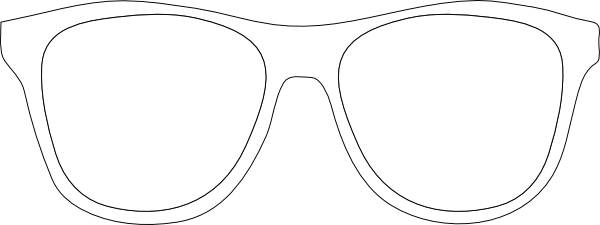 Art – Materials -18th May-29th May 2020 (Complete Over 2 Weeks) Use the template provided or draw one of your own to design your own funky sunglasses.Design and make your own arms for your cool sunglasses (use card/pipe cleaners/straws).I would love to see picture of your wearing your creation.Art – Materials -18th May-29th May 2020 (Complete Over 2 Weeks) Use the template provided or draw one of your own to design your own funky sunglasses.Design and make your own arms for your cool sunglasses (use card/pipe cleaners/straws).I would love to see picture of your wearing your creation.Music– 18th May-29th May 2020 (Complete Over 2 Weeks) Follow the link https://www.youtube.com/watch?v=qJs3vtKU6Gc, close your eyes and listen to the piece of music all the way through.Repeat the above step.How would you describe the music? How does the music make you feel? What does the music make you think of? Where might you hear this music? How would you move to this music?(experiment using movement with the music).  In your hardback/on an A4 sheet draw a picture of something that comes to your mind when you listen to this music.  Continue to practice a tune a day on your tin whistle.Music– 18th May-29th May 2020 (Complete Over 2 Weeks) Follow the link https://www.youtube.com/watch?v=qJs3vtKU6Gc, close your eyes and listen to the piece of music all the way through.Repeat the above step.How would you describe the music? How does the music make you feel? What does the music make you think of? Where might you hear this music? How would you move to this music?(experiment using movement with the music).  In your hardback/on an A4 sheet draw a picture of something that comes to your mind when you listen to this music.  Continue to practice a tune a day on your tin whistle.Music– 18th May-29th May 2020 (Complete Over 2 Weeks) Follow the link https://www.youtube.com/watch?v=qJs3vtKU6Gc, close your eyes and listen to the piece of music all the way through.Repeat the above step.How would you describe the music? How does the music make you feel? What does the music make you think of? Where might you hear this music? How would you move to this music?(experiment using movement with the music).  In your hardback/on an A4 sheet draw a picture of something that comes to your mind when you listen to this music.  Continue to practice a tune a day on your tin whistle.P.E.–  18th May-29th May 2020 (Complete Over 2 Weeks)Ball Handling SkillsUsing a BallDevelop and practise ball-handling skills by rolling or throwing  a small ball (under arm and over arm) at a target e.g a hoola-hoop or into a boxChest passing and bounce passing from a stationary position using a large ball and  a small ball with a partner from set positions.Overhead pass (without bouncing) with a partner.  How many passes can you make in 15 seconds?Receiving (catching) a pass at various heights (waist, chest, head).  How many passes can you make in 15 seconds?Chest passing a ball at a wall and catching before the ball bounces.Chest passing at the wall with another person. One person passes to the wall and the other person catches the ball without allowing it to bounce and they pass it at the wall and so on.Pick a song each week from Just Dance (Youtube) and perfect the moves to go along with it.Try doing some exercise with Joe Wicks (The Body Coach) on Youtube.Continue with Wellness Wednesday Activities.P.E.–  18th May-29th May 2020 (Complete Over 2 Weeks)Ball Handling SkillsUsing a BallDevelop and practise ball-handling skills by rolling or throwing  a small ball (under arm and over arm) at a target e.g a hoola-hoop or into a boxChest passing and bounce passing from a stationary position using a large ball and  a small ball with a partner from set positions.Overhead pass (without bouncing) with a partner.  How many passes can you make in 15 seconds?Receiving (catching) a pass at various heights (waist, chest, head).  How many passes can you make in 15 seconds?Chest passing a ball at a wall and catching before the ball bounces.Chest passing at the wall with another person. One person passes to the wall and the other person catches the ball without allowing it to bounce and they pass it at the wall and so on.Pick a song each week from Just Dance (Youtube) and perfect the moves to go along with it.Try doing some exercise with Joe Wicks (The Body Coach) on Youtube.Continue with Wellness Wednesday Activities.P.E.–  18th May-29th May 2020 (Complete Over 2 Weeks)Ball Handling SkillsUsing a BallDevelop and practise ball-handling skills by rolling or throwing  a small ball (under arm and over arm) at a target e.g a hoola-hoop or into a boxChest passing and bounce passing from a stationary position using a large ball and  a small ball with a partner from set positions.Overhead pass (without bouncing) with a partner.  How many passes can you make in 15 seconds?Receiving (catching) a pass at various heights (waist, chest, head).  How many passes can you make in 15 seconds?Chest passing a ball at a wall and catching before the ball bounces.Chest passing at the wall with another person. One person passes to the wall and the other person catches the ball without allowing it to bounce and they pass it at the wall and so on.Pick a song each week from Just Dance (Youtube) and perfect the moves to go along with it.Try doing some exercise with Joe Wicks (The Body Coach) on Youtube.Continue with Wellness Wednesday Activities.